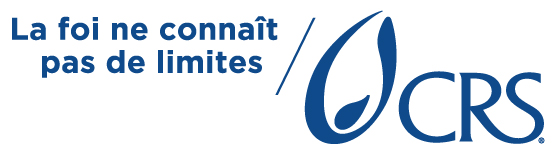 DESCRIPTION DE POSTE À propos de CRSCatholic Relief Services est l’agence humanitaire internationale officielle de la communauté catholique des États-Unis. CRS travaille pour sauver, protéger et transformer des vies dans le besoin dans plus de 100 pays, sans considération de race, de religion ni de nationalité. Le travail d’assistance et de développement de CRS est accompli par l’intermédiaire de programmes d’intervention d’urgence, de lutte contre le VIH, de santé, d’agriculture, d’éducation, de microfinance et d’édification de la paix.Résumé du poste : En tant que SPO Nutrition du projet Kominoté Angaje pou Chanjman (KACH), vous faciliterez la réalisation des objectifs du projet en coordonnant toutes les activités et en faisant les rapports, et en fournissant des directives techniques et des conseils au personnel et au/aux partenaire(s) de mise en œuvre afin de faire progresser le travail de Catholic Relief Services (CRS) pour servir les personnes pauvres et vulnérables. Vos compétences en coordination et en gestion des relations garantiront que le projet dont vous êtes responsable applique les meilleures pratiques et travaille constamment à améliorer l’impact de ses bénéfices sur ceux que nous servons.CRS Haïti met en œuvre une variété de programmes d’urgence et de résilience sous un seul portefeuille. Ce poste de SPO Nutrition travaillera sous la supervision du Gestionnaire du projet pour superviser directement tous les aspects de la Nutrition du projet KACH. KACH est un programme d’urgence de 12 mois financé par l’USAID/BHA. Le projet a deux secteurs : Food Assistance et Nutrition et sera implémenté dans l’arrondissement de Belle Anse (Belle-Anse, Anse-à-Pitres, Grand-Gosier et Thiotte).Responsabilités du poste :Organiser et diriger la mise en œuvre de toutes les activités Nutrition du projet qui vous sont assignées selon ce qui est indiqué dans le plan détaillé de mise en œuvre, dans la ligne des principes et normes de qualité des programmes de CRS, des exigences des bailleurs de fonds et des bonnes pratiques.Appuyer les Officiers de Nutrition dans la préparation et lors des formations sur la nutrition et autres activités liées à sa positionServir de relais du volet Nutrition pour renforcer la collaboration avec les services techniques (Santé) pour une mise en œuvre des activités de nutrition Maintenir une relation et une communication efficiente avec les Agents de Santé Communautaire du MSPP afin de faciliter la mise en place des activités du projet (incluant l’identification des cas de malnutrition dans les zones du projet et le référencement de ces derniers aux ressources du MSPP)Appuyer les Officiers de Nutrition dans la planification la planification et l’organisation, avec les Agent de Santé Communautaires (MSPP).Participer aux activités de transfert monétaire en mettant l’accent sur la sensibilisation sur la nutrition Contribuer au système MEAL pour le projet, saisir les données et les partager avec les responsables MEAL aux fréquences requises. S’assurer que l’apprentissage accompagne bien les activités du projet tout au long du cycle du projet. Aider à la redevabilité en coordonnant les activités d’évaluation du projet et en guidant les partenaires dans leur réflexion sur les expériences du projet. Analyser les difficultés dans la mise en œuvre et rendre compte des divergences et/ou des lacunes pour orienter les ajustements aux plans et aux calendriers de mise en œuvre.Coordonner et superviser les relations de travail avec toutes les parties prenantes locales du projet et servir de personne contact entre elles et l’équipe du projet afin de mobiliser les acteurs locaux et de promouvoir les activités et l’impact du projet.Superviser et inspecter ponctuellement les divers processus et ressources sur les sites du projet pour garantir la mise en œuvre dans les temps des activités du projet et l’adhésion aux normes et procédures établies. Assurer une bonne vérification de l’utilisation des ressources pour les activités du projet grâce à des revues périodiques du budget et à un suivi et une assistance pour le partenaire de mise en œuvre.Appuyer et coordonner les activités de renforcement des capacités et d’appui technique pour que les activités du projet qui vous sont assignées soient mises en œuvre selon les directives et les normes du projet.Coordonner la fourniture d’un éventuel appui logistique et administratif au personnel et aux partenaires.Vérifier que la documentation pour les activités qui vous sont assignées est complète, avec tous les documents exigés, et qu’elle est classée selon les exigences de l’agence et des bailleurs de fonds. Aider à la préparation de rapports d’analyse des tendances et de documentation d’études de cas et de pratiques prometteuses et contribuer aux rapports pour le bailleur.Formation, expérience et capacités requises Études et expérienceLicence exigée. Un diplôme en relations internationales ou en santé communautaire serait un plus.Minimum de 4 ans d’expérience professionnelle dans l’appui aux projets, dans l’idéal dans le domaine de nutrition ou santé communautaire, et pour une ONG.Expérience démontrée dans la supervision de personnel et l’encadrement des Agents de Santé Communautaire en ce qui a trait à la promotion communautaire sur le terrain dans la prévention, le traitement de la malnutrition infantile, surveillance nutritionnelle en Haïti.Une expérience dans les urgences nutritionnelles est un atout.Expérience dans l’implémentation des programmes communautaires (mis en œuvre par une ONG internationale), l’animation tant en équipe qu’au niveau communautaire, et dans la formation dans le domaine de la nutrition.Avoir une bonne connaissance du terrain ; particulièrement dans Sud Est (une expérience de travail dans ce secteur géographique ; un atout précieux).Des diplômes supplémentaires peuvent remplacer une partie de l’expérience ; une expérience supplémentaire peut remplacer une partie des études. Expérience en travail avec des partenaires, préparation participative de plans d’action et implication de la communautéUne expérience en supervision du personnel est un plus.Expérience dans le suivi des projets et la collecte de données pertinentes.Expérience de l’utilisation de MS Windows et des logiciels MS Office (Excel, Word, PowerPoint).Compétences personnellesCompétences en analyse et en résolution des problèmes avec la capacité de porter de bons jugements.Bonnes compétences en gestion des relations et capacité à travailler en proche collaboration avec des partenaires locaux.Proactif, plein de ressources, axé sur les solutions et les servicesAttention au détail, précision et ponctualité dans l’exécution des responsabilités qui vous sont assignéesLangue étrangère exigée/souhaitée : Excellente connaissance parlée et écrite du français et du créole (l’anglais est un atout)Voyages nécessaires : Cette position sera basée dans le Sud-Est avec des voyages 50% du temps (minimum) à travers les communes du projet. Principales relations de travail : Supervision : 2 Officiers Nutrition Interne : Gestionnaire du projet, Officiers de Nutrition, autre personnel du projet, collègues CRS du projet et d’autres départements, collègues OpérationsExterne : Autorités Locales dans les différentes communes d’intervention, Chefs des Centres de Santé, Agents de Santé, MSPP, etc. Compétences du REDI de l’organisme (pour tout le personnel de CRS) :Les compétences de l’organisme clarifient les comportements et les attitudes attendus de tout le personnel. Lorsqu’elles sont démontrées, elles créent un environnement de travail stimulant, aident les membres du personnel à donner le meilleur d’eux-mêmes et permettent à CRS d’atteindre les objectifs de l’organisme.Responsabilité personnelle – Assume constamment la responsabilité de ses propres actions.Agit avec intégrité - Modélise constamment les valeurs alignées sur les principes directeurs et la mission de CRS. Est considéré comme honnête.Instaure et maintient la confiance - Fait preuve de cohérence entre ses paroles et ses actes.Collabore avec les autres – Travaille efficacement au sein d’équipes interculturelles et diverses.Ouvert à l’apprentissage – Recherche des expériences susceptibles de changer la perspective ou d’offrir l’occasion d’apprendre de nouvelles choses.Compétences en leadership de l’Organisme :Mène le changement – Cherche continuellement des moyens d’améliorer l’organisme grâce à une culture d’agilité, d’ouverture et d’innovation.Développe et reconnaît les mérites des autres – Renforce la capacité des membres du personnel pour qu’ils atteignent leur plein potentiel et améliorent les performances de l’équipe et de l’organisme.Prédisposition à la stratégie – Comprend le rôle dans la transformation, la communication et la mise en œuvre de la stratégie et des priorités de l’équipe de l’organisme.Avertissement : Cette description de poste n’est pas une liste exhaustive des compétences, du travail, des devoirs et des responsabilités associés au poste de travail.Les procédures d’acquisition de compétences reflètent notre engagement à protéger les enfants et adultes vulnérables des abus et de l’exploitation.CRS accorde la priorité aux candidats qui sont citoyens/résidents permanents des pays où nous disposons de bureau.Employeur respectueux de l’égalité des chancesTitre du poste : Senior Project Officer NutritionSuperviseur immédiat : Gestionnaire de projetDépartement : Programme Échelon : 8 Projet : KACHPays/Lieu : Haïti, Sud-EstCette position sera basée dans le Sud-Est avec des voyages 50% du temps (minimum) à travers les communes du projet. Lien interne : Cliquer ici pour appliquerLien Externe : Cliquer ici pour appliquer